RESUME READINESSWANT TO STAND OUT IN A CROWD?Come learn the does and don’t of Resume Writing that will make or break your entry into the employment opportunity that you are looking for.	                                                                                                                                                                                                                                                                    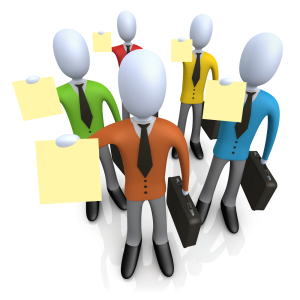 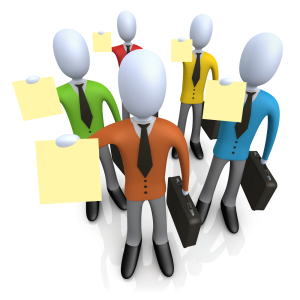 Date: Monday, June 3rdTime: 1:00 p.m.Where: Rhinelander FSET Office